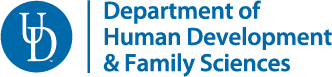 HS-2 – Initial ReportInstructions: To be completed by the intern and returned to the Field Placement Specialist within one week of reporting to the placement agency.Intern:							Date: Placement Agency:Intern Contact Information:Email:							Phone:     (            )Address: Placement Agency Information:Address: Supervisor’s Name and Title: Supervisor’s Phone Number:        (             )Supervisor’s Email: Briefly describe the initial orientation provided by agency:Briefly describe the tentative plan for the internship experience: Specific responsibilities expected of the intern by the agency:Student’s Signature						Supervisor’s Signature